基本信息基本信息 更新时间：2024-04-27 16:09  更新时间：2024-04-27 16:09  更新时间：2024-04-27 16:09  更新时间：2024-04-27 16:09 姓    名姓    名时光漫步时光漫步年    龄34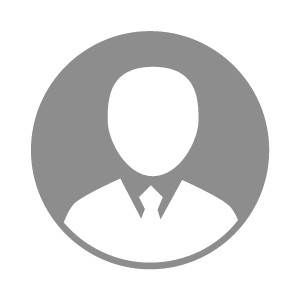 电    话电    话下载后可见下载后可见毕业院校山东农业大学邮    箱邮    箱下载后可见下载后可见学    历本科住    址住    址期望月薪10000-20000求职意向求职意向兽药销售经理兽药销售经理兽药销售经理兽药销售经理期望地区期望地区不限不限不限不限教育经历教育经历就读学校：山东农业大学 就读学校：山东农业大学 就读学校：山东农业大学 就读学校：山东农业大学 就读学校：山东农业大学 就读学校：山东农业大学 就读学校：山东农业大学 工作经历工作经历工作单位：山东鲁抗立科药业有限公司 工作单位：山东鲁抗立科药业有限公司 工作单位：山东鲁抗立科药业有限公司 工作单位：山东鲁抗立科药业有限公司 工作单位：山东鲁抗立科药业有限公司 工作单位：山东鲁抗立科药业有限公司 工作单位：山东鲁抗立科药业有限公司 自我评价自我评价本人格热情开朗，喜欢体育运动及摇滚音乐。具有开阔视野及全局观念；思维开放、活跃，理解接收新事物较强；敢于拼搏奉献，吃苦耐劳，适应长期出差，适应新环境能力强；高度的工作责任心、执行力与表达能力；团队意识及适应能力强抗压能力好；喜欢面对挑战迎难而上，有非常强的市场敏锐性及开拓能力。善于寻找工作方法和要领极尽所能的整合区域内各方资源探究真因圆满完成工作；稳步提升自己的工作能力，与公司共同发展。本人格热情开朗，喜欢体育运动及摇滚音乐。具有开阔视野及全局观念；思维开放、活跃，理解接收新事物较强；敢于拼搏奉献，吃苦耐劳，适应长期出差，适应新环境能力强；高度的工作责任心、执行力与表达能力；团队意识及适应能力强抗压能力好；喜欢面对挑战迎难而上，有非常强的市场敏锐性及开拓能力。善于寻找工作方法和要领极尽所能的整合区域内各方资源探究真因圆满完成工作；稳步提升自己的工作能力，与公司共同发展。本人格热情开朗，喜欢体育运动及摇滚音乐。具有开阔视野及全局观念；思维开放、活跃，理解接收新事物较强；敢于拼搏奉献，吃苦耐劳，适应长期出差，适应新环境能力强；高度的工作责任心、执行力与表达能力；团队意识及适应能力强抗压能力好；喜欢面对挑战迎难而上，有非常强的市场敏锐性及开拓能力。善于寻找工作方法和要领极尽所能的整合区域内各方资源探究真因圆满完成工作；稳步提升自己的工作能力，与公司共同发展。本人格热情开朗，喜欢体育运动及摇滚音乐。具有开阔视野及全局观念；思维开放、活跃，理解接收新事物较强；敢于拼搏奉献，吃苦耐劳，适应长期出差，适应新环境能力强；高度的工作责任心、执行力与表达能力；团队意识及适应能力强抗压能力好；喜欢面对挑战迎难而上，有非常强的市场敏锐性及开拓能力。善于寻找工作方法和要领极尽所能的整合区域内各方资源探究真因圆满完成工作；稳步提升自己的工作能力，与公司共同发展。本人格热情开朗，喜欢体育运动及摇滚音乐。具有开阔视野及全局观念；思维开放、活跃，理解接收新事物较强；敢于拼搏奉献，吃苦耐劳，适应长期出差，适应新环境能力强；高度的工作责任心、执行力与表达能力；团队意识及适应能力强抗压能力好；喜欢面对挑战迎难而上，有非常强的市场敏锐性及开拓能力。善于寻找工作方法和要领极尽所能的整合区域内各方资源探究真因圆满完成工作；稳步提升自己的工作能力，与公司共同发展。本人格热情开朗，喜欢体育运动及摇滚音乐。具有开阔视野及全局观念；思维开放、活跃，理解接收新事物较强；敢于拼搏奉献，吃苦耐劳，适应长期出差，适应新环境能力强；高度的工作责任心、执行力与表达能力；团队意识及适应能力强抗压能力好；喜欢面对挑战迎难而上，有非常强的市场敏锐性及开拓能力。善于寻找工作方法和要领极尽所能的整合区域内各方资源探究真因圆满完成工作；稳步提升自己的工作能力，与公司共同发展。本人格热情开朗，喜欢体育运动及摇滚音乐。具有开阔视野及全局观念；思维开放、活跃，理解接收新事物较强；敢于拼搏奉献，吃苦耐劳，适应长期出差，适应新环境能力强；高度的工作责任心、执行力与表达能力；团队意识及适应能力强抗压能力好；喜欢面对挑战迎难而上，有非常强的市场敏锐性及开拓能力。善于寻找工作方法和要领极尽所能的整合区域内各方资源探究真因圆满完成工作；稳步提升自己的工作能力，与公司共同发展。其他特长其他特长